Volume of Prisms Practice Wednesday, March 22, 2017Determine the volume of each rectangular or triangular prism. Round to the nearest tenth if necessary.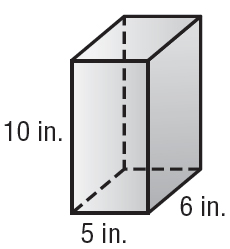 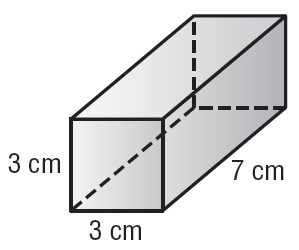 	1. 		2. 					3.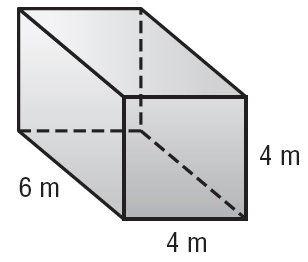 	4. 		5. 					6.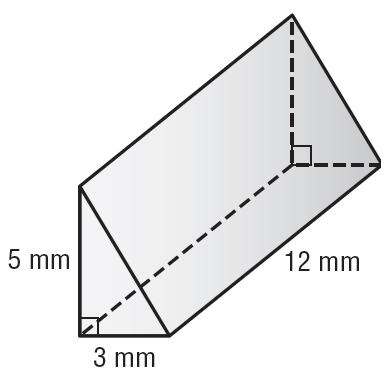 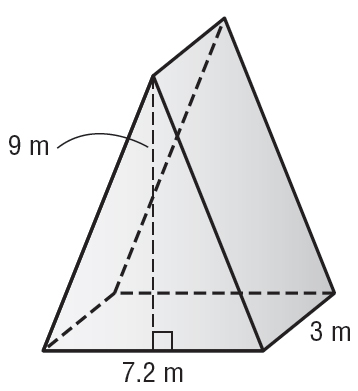 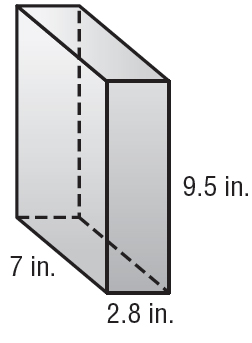 	7. 		8. 					9.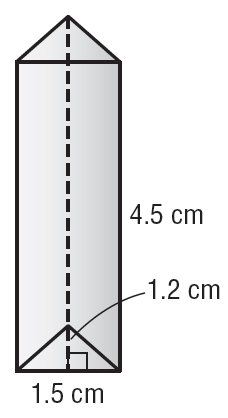 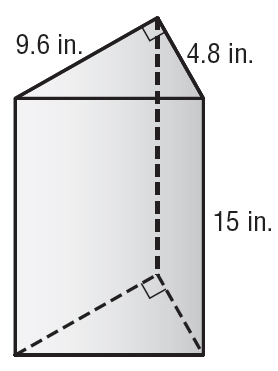 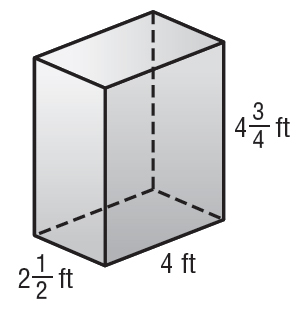 